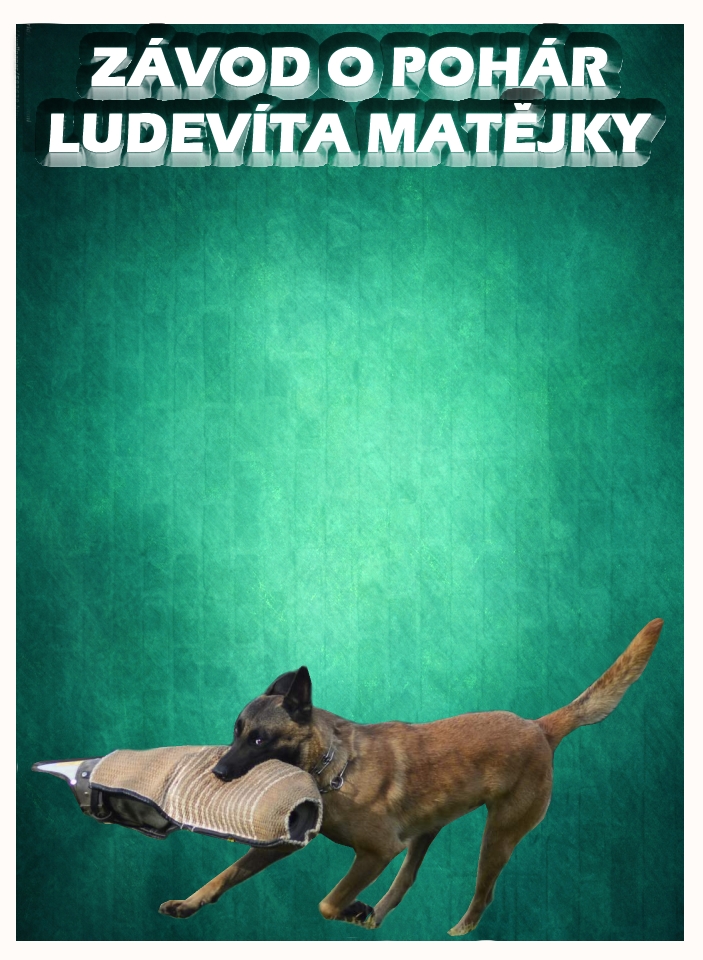 2. 11. 2019PREZENTACE – 7,00 – 8,00HOD.                                     ZAHÁJENÍ – 8,30 HOD.SOUTĚŽNÍ KATEGORIEZZOZVV 1 ( BEZE STOP )IGP1   ( BEZE STOP )IGP 3  ( BEZE STOP )ROZHODČÍ  –  J. STRACH, V. STANIOVÁ                                  ŘEDITEL ZÁVODU – J. BANEVOVÁFIGURANT – M. ŘEHOŘ                                                             VETRINÁRNÍ DOZOR – MVDr. V. SMĚJOVÁUZÁVĚRKA PŘIHLÁŠEK – 28. 10. 2019                                   PŘIHLÁŠKY ZASÍLEJTE NA damex@seznam.czSTARTOVNÉ   : DOSPĚLÍ  1 PES - 300,-KČ, 2 A VÍCE PSŮ 200,- KČ                         : MLÁDEŽ 1 PES – 200,- KČ, 2 A VÍCE PSŮ 100,- KČ                         : PLATBA NA MÍSTĚ + 50,- KČ: V CENĚ STARTOVNÉHO OBĚD + LÍSTEK DO TOMBOLY                                           :  PLATBA NA ÚČET KLUBU  č.ú. 2600574752/2010VS - DATUM NAROZENÍ PSOVODAZPRÁVA PRO PŘÍJEMCE – JMÉNO PSOVODANEBO OSOBNĚ DO 28. 10. 2019, . Podmínky účasti :     :očkovací průkaz s platným očkováním     :řádná prezentace,     :dodržení zákona č. 77/2006 Sb., kterým se mění zákon č. 246/1992 Sb., na ochranu      zvířat proti týrání, ve znění pozdějších předpisů a vyhlášky č.192/2004 Sb., o      ochraně zvířat při chovu a veřejném vystoupení nebo svodu,      :zaplacené startovné. Všeobecná ustanovení:: soutěžní kategorie bude otevřena při účasti min. 3 psů : rozhodčí má právo odvolat ze závodu nezvladatelného psa, při známkách onemocnění,     úrazu psa a v případě nesportovního vystupování psovoda, : protesty jsou přípustné pouze formálního charakteru,, :za škody způsobené psem zodpovídá psovod, :startovné se nevrací, :hárající feny je nutné nahlásit při prezentaci, feny budou odloženy na místě určeném     pořadateli nebo v autě psovoda, na cvičební plochu nastupují dle určení pořadatele, :v případě rovnosti bodů rozhoduje pořadí obrana, poslušnost, los, u první     kategorie los. Vyhodnocení závodu : Vyhodnocení budou první tři závodníci v každé kategorii. Pro vyhodnocené závodníky jsou připraveny poháry a ceny. Výsledky nebudou vpisovány do výkonnostní knížkyVŠICHNI JSTE SRDEČNĚ ZVÁNI